УТВЕРЖДАЮ:Директор МБОУ «ЦО № 52им. В.В. Лапина»___________ Авдеева С.В. ОТЧЕТо результатах самообследованияМБОУ «ЦО № 52 им. В. В. Лапина»за 2022 календарный год Раздел 1: Аналитическая частьОценка образовательной деятельностиОрганизационно-правовое обеспечение деятельности школы.Тип ОО: общеобразовательное учреждениеОрганизационно-правовая форма: бюджетноеГод основания образовательного учреждения – 1983 г.Учредитель:  муниципальное  образование город Тула.Устав МБОУ «ЦО № 52 им. В. В. Лапина» № 13-осн от 15.01.2019Полное наименование в соответствии с Уставом: муниципальное бюджетное общеобразовательное учреждение «Центр образования № 52 им. В. В. Лапина» (МБОУ« ЦО № 52 им. В. В. Лапина»). МБОУ « ЦО № 52 им. В. В. Лапина» создан в результате реорганизации в форме присоединения МДОУ «Детский сад комбинированного вида п. Рассвет», МДОУ «Детский сад с. Зайцево», МБОУ «Зайцевская ООШ» к МБОУ «Рассветская СОШ им. В. В. Лапина» с последующим переименованием и включает в себя: Здания по адресам: Тульская область, Ленинский район, п. Рассвет, д. 44; Тульская область, Ленинский район, п. Рассвет, д. 77; Тульская область, Ленинский район, с. Зайцево, ул. Школьная, д. 12. Тульская область, Ленинский район, с. Зайцево, ул. Школьная, д. 12б. Юридический адрес: 301121 Тульская область, Ленинский район, п. Рассвет, д. 44. Телефон/ факс: 8 (4872) 72-37-82 Е-mail: tula-co52@tularegion.org 8. Правоустанавливающие документы: 8.1. Лицензия на осуществление образовательной деятельности серия 71Л02 №0000299, регистрационный № 0133/03076 от 7.04.2016г., выдана министерством образования Тульской области.    МБОУ «ЦО № 52 им. В. В. Лапина» имеет право на осуществление образовательной деятельности по программам общего образования (начальное общее образование, основное общее образование, среднее общее образование). 8.2. Свидетельство о государственной аккредитации серия 71А02 № 0000615 регистрационный №0134/01560 от 20.05.2016г., выдано министерством образования Тульской области. 8.3. Устав утвержден приказом управления образования администрации города Тулы от 15 января 2019г. №13-осн. 8.4. Учредитель. Функции и полномочия учредителя в отношении МБОУ « ЦО № 52 им. В. В. Лапина» осуществляет управление образования администрации города ТулыСистема управления образовательным процессом   Школа осуществляет образовательный процесс в соответствии с уровнями общего образования:Программа  определяет содержание и организацию образовательного процесса для детей дошкольного возраста от 1 до 8 лет с учетом их возрастных и индивидуальных особенностей  и  направлена на формирование общей культуры,  развитие физических, интеллектуальных и личностных качеств, формирование предпосылок учебной деятельности, обеспечивающих социальную успешность, сохранение и укрепление здоровья детей дошкольного возраста.             Программа является документом, регламентирующим содержание и педагогические условия обеспечения образовательного процесса, определяющим путь достижения федерального государственного образовательного стандарта.1 ступень - Начальное общее образование направлено на формирование личности учащегося, развитие его индивидуальных способностей, положительной мотивации и умений в учебной деятельности (овладение чтением, письмом, счетом, основными навыками учебной деятельности, элементами теоретического мышления, простейшими навыками самоконтроля, культурой поведения и речи, основами личной гигиены и здорового образа жизни).2 ступень - Основное общее образование направлено на становление и формирование личности учащегося (формирование нравственных убеждений, эстетического вкуса и здорового образа жизни, высокой культуры межличностного и межэтнического общения, овладение основами наук, государственным языком Российской Федерации, навыками умственного и физического труда, развитие склонностей, интересов, способности к социальному самоопределению).3 ступень - Среднее общее образование направлено на дальнейшее становлениеформирование личности учащегося, развитие интереса к познанию и творческих способностей учащегося, формирование навыков самостоятельной учебной деятельности на основе индивидуализации и профессиональной ориентации содержания среднего общего образования, подготовку учащегося к жизни в обществе, самостоятельному жизненному выбору, продолжению образования и началу профессиональной деятельности.школе имеется дополнительное образование (курсы по выбору, факультативы, кружки) и создана система воспитательной работы, что обеспечивает занятость и развитие учащихся во внеурочное время.Данная структура школы соответствует функциональным задачам государственного образовательного учреждения и Уставу школы.Управленческая система представлена как персональными (директор, заместитель директора, специалисты, учителя, классные руководители), так и коллегиальными органами управления (Совет школы, педагогический совет, родительский комитет, методический совет). Управленческий аппарат сформированполностью, распределены функциональные обязанности администрации, регламентируемые приказом по образовательному учреждению.Наличие сайта ОУ.            В целях реализации принципа открытости и доступности информации об ОО в сети интернет была проведена работа по изменению структуры представления информации согласно действующим нормативным документам, а также изменен сайт в связи с реорганизацией ОО.  Качество содержания образовательных услуг.          Деятельность ОУ по всем основным направлениям характеризуется стабильно устойчивыми результатами с преобладанием положительной динамики по сравнению с предыдущим годом. Структура и система управления             Управление ЦО осуществляется в соответствии с Федеральным законом от 29.12.2012г. №273-ФЗ «Об образовании в Российской Федерации» и Уставом ОУ на принципах демократичности, открытости, приоритета общечеловеческих ценностей, охраны жизни и здоровья человека, свободного развития личности.            Управление ЦО строится на принципах единоначалия и самоуправления. Существуют четыре уровня управления: 1) Директор-главное административное лицо, воплощающее единоначалие и несущее персональную ответственность за всю работу субъектов управления в образовательном учреждении. 2) На этом же уровне находятся высшие органы коллегиального и общественного управления: Управляющий совет, Педагогический совет, Общее собрание работников ЦО.              Управляющий совет ЦО является коллегиальным органом управления, реализующим принцип демократического, государственно-общественного характера управления образованием и представляет интересы всех участников образовательного процесса, т.е. обучающихся, родителей (законных представителей), педагогических и других работников ЦО, представителей общественности и Учредителя.  Педагогический совет- постоянно действующий коллективный орган управления ЦО, который решает вопросы, связанные с реализацией программы развития ЦО, принимает локальные акты, решения о допуске обучающихся к прохождению государственной итоговой аттестации, переходе обучающихся из класс в класс.              Общее собрание работников ЦО - коллегиальный орган управления и функционирует в целях реализации законного права работников, объединяет всех членов трудового коллектива. 2). Заместители директора ОО.             Каждый член администрации интегрирует определенное направление учебно-воспитательной системы, хозяйственной части, безопасности образовательного процесса и выступает звеном опосредованного руководства директора образовательной системой. Его главная функция_ согласование деятельности всех участников образовательных отношений в соответствии с заданными целями, программой и ожидаемыми результатами. 3). Руководители методических объединений.             Руководитель методического объединения выбирается из числа членов МО и утверждается приказом директора ЦО. Методическое объединение ведет методическую работу по предметам, организует внеклассную деятельность обучающихся, проводит анализ результатов образовательного процесса, имеет право выдвигать предложения по улучшению образовательной деятельности с администрацией ЦО и в своей работе подотчетно ей.             Этот уровень представлен творческими группами учителей – временной формой педагогического коллектива, работающего в режиме развития. Создается для решения определенной учебной или воспитательной проблемы, может объединять учителей одного или различных предметов. В группе выбирается руководитель, организующий разработку данной проблемы. По итогам работы готовятся рекомендации по использованию созданного опыта. 4). Родительские комитеты классов. Их мнение учитывается при принятии локальных актов, затрагивающих законные права и интересы обучающихся и их родителей (законных представителей).        Наличие сайта ОУ.            В целях реализации принципа открытости и доступности информации об ОО в сети интернет была проведена работа по изменению структуры представления информации согласно действующим нормативным документам, а также изменен сайт в связи с реорганизацией ОО. Качество содержания образовательных услуг.          Деятельность ОУ по всем основным направлениям 2022 календарного года характеризуется стабильно устойчивыми результатами с преобладанием положительной динамики по сравнению с предыдущим годом. Коллектив школы в основном решил поставленные перед ОУ задачи через комплекс мер определенных на 2022 календарный год.          На основании анализа работы школы за предыдущие годы и исходя из целей, поставленных перед системой образования в целом, коллектив педагогов на 2022 календарный год выдвигал следующие постоянно актуальные образовательные задачи: - приведение в соответствие нового закона «Об образовании в РФ» работу всех структур ОУ, - расширение методов обучения, формирующих практические навыки анализа информации, получения информации самостоятельно, - создание условий для удовлетворения образовательных потребностей обучающихся через учебный план и совершенствование системы дополнительного образования обучающихся, - сохранение здоровья детей, - совершенствование педагогического мастерства учителей путем привлечения их к освоению информационных технологий в обучении, - совершенствование работы по информатизации образовательного процесса, - формирование универсальных учебных действий - духовно-нравственное становление обучающихся.               В целях основной образовательной программы начального общего образования, основного общего образования, среднего общего образования отражена специфика образовательной программы данного вида общеобразовательного учреждения, специфика ступеней общего образования, специфика региона. Учтены потребности и запросы участников образовательного процесса.  Определены требования к результатам освоения основной образовательной программы начального общего образования,  основного общего образования, среднего общего образования.3. Оценка содержания и качества подготовки обучающихся.  ОО реализуются общеобразовательные программы начального общего, основного общего и среднего общего образования:I уровень – программа начального общего образования (нормативный срок освоения – 4 года)II уровень – программа основного общего образования (нормативные срок освоения – 5 лет)III уровень – программа среднего общего образования (нормативный срок освоения – 2 года)Все программы образуют целостную систему, основанную на принципах непрерывности, преемственности, личностной ориентации участников образовательного процесса.Образовательные процесс в школе ориентируется на новые образовательные потребности, его можно представить как систему педагогических действий, соответствующих поставленным целям.В целях основной образовательной программы начального общего образования, основного общего образования, среднего общего образования отражена специфика образовательной программы данного вида общеобразовательного учреждения, специфика ступеней общего образования, специфика региона. Учтены потребности и запросы участников образовательного процесса.  Определены требования к результатам освоения основной образовательной программы начального общего образования,  основного общего образования, среднего общего образования.Учебный план МБОУ «ЦО № 52 им. В.В. Лапина» разработан в соответствии с определенным Министерством образования и науки РФ содержанием образования, сохраняет все основные образовательные области, а также обеспечивает реализацию федерального, регионального компонентов и компонента ОУ,  федеральных государственных образовательных стандартов по классам и предметам.Учебный план – нормативный правовой акт, который  является одним из основных документов образовательного учреждения. План устанавливает перечень учебных предметов и объем учебного времени, отводимого на их изучение, а также общие принципы распределения учебного времени между основными образовательными областями и образовательными компонентами (предметами) по периодам обучения и с учетом запросов учащихся и их семей, а также возможностей образовательного учреждения.Внеурочная деятельность в соответствии с требованиями Стандарта организуется по основным направлениям развития личности (духовно-нравственное, социальное, общеинтеллектуальное, общекультурное, спортивно-оздоровительное и т. д.). Организация занятий по этим направлениям является неотъемлемой частью образовательного процесса в образовательном учреждении.Содержание данных занятий  формируется с учётом пожеланий обучающихся и их родителей (законных представителей) и осуществляется посредством различных форм организации, отличных от урочной системы обучения, таких, как экскурсии, кружки, секции, круглые столы, конференции, диспуты, школьные научные общества, олимпиады, конкурсы, соревнования, поисковые и научные исследования, общественно полезные практики и т. д.При организации внеурочной деятельности обучающихся предусмотрено  использование возможности учреждений дополнительного образования, культуры, спорта. Принципы чередования учебной и внеурочной деятельности в рамках реализации основной образовательной программы основного общего образования ежегодно определяется образовательным учреждением.Для развития потенциала одарённых и талантливых детей с участием самих обучающихся и их семей предусмотрена возможность разработки индивидуальных учебных планов, в рамках которых сформируется индивидуальная траектория развития обучающегося (содержание дисциплин, курсов, модулей, темп и формы образования). Реализация индивидуальных учебных планов возможна  с помощью дистанционного образования.Нормативную базу Учебного плана ОУ составляют:Закон РФ «Об образовании в РФ» - от 29.12.2012 года № 273-ФЗСанитарно-гигиенические требования к условиям обучения в различных видах современного ОУ (Сан. ПИН. 2.4.2.2821 – 10 с последующими изменениями от 24.11.2015 г. № 81)Постановление Главного государственного санитарного врача  РФ      от 28 сентября 2020 г. № 28 "Об утверждении санитарных правил СП  2.4.3648-20 « Санитарно-эпидемиологические требования к организациям воспитания и обучения, отдыха и оздоровления детей и молодежи»        - Постановление Главного государственного санитарного врача  РФ      от 28 января 2021 г. № 2 " Об утверждении санитарных правил и норм СанПиН 1.2.3685-21 "Гигиенические нормативы и требования к обеспечению безопасности и (или) безвредности для человека факторов среды обитания"Федеральный закон от 29.12.2012 «Об образовании в Российской Федерации» (с изменениями и дополнениями, внесёнными Федеральным законом от 3 августа 2018 года № 317-ФЗ):Закон Российской Федерации «О языках народов Российской Федерации» 
от 25 октября 1991 года № 1807-1Приказ МО РФ от 09.03.2004г., №1312 «Об утверждении федерального базисного учебного плана и примерных учебных планов  для общеобразовательных учреждений РФ, реализующих программы общего образования»Базисный учебный план для образовательных учреждений Тульской области, реализующих программы общего образования (утвержден приказом департамента образования Тульской области от 05.06.2006 № 626)Приказ МО РФ № 889 от 30.08.2010г. «О внесении изменений в федеральный базисный учебный  план и примерные планы для образовательных учреждений РФ, реализующих программы общего образования, утвержденные приказом МО РФ от 09.03.2004 г.№1312». Приказ департамента образования Тульской области № 477 от 24.06.2011 года « О внесении изменений в приказ департамента образования Тульской области №626 от 05.06.2006 г.».Приказ МО России «Об утверждении государственных стандартов                  начального  общего, основного общего и среднего (полного) общего образования» от   05.03.2004 года №1089»Приказ Министерства образования и науки Российской Федерации 
от 06.10.2009 № 373  «Об утверждении федерального государственного образовательного стандарта начального общего образования» с изменениями и дополнениями от 31.12.2015 № 1576Приказ МО и науки РФ № 1241 от 26.11.2010 г. «О внесении изменений в Федеральный государственный образовательный стандарт начального общего образования, утвержденный приказом МО и науки РФ от 06.10.2009г. №373» Приказ Министерства образования и науки РФ №  2357 от 22.09.2011 года «О внесении изменений в федеральный государственный образовательный стандарт начального общего образования, утверждённый приказом Министерства образования и науки РФ от 06. 10. 2009г. №373» Приказ Министерства образования и науки РФ № 1576 от 31.12.2015 года «О внесении изменений в федеральный государственный образовательный стандарт начального общего образования, утверждённый приказом Министерства образования и науки РФ от 06. 10. 2009г. № 373»  Приказ Минобрнауки России № 889 от 30.08.2010 г. (введение 3-го часа физич. культуры).Приказ Министерства образования и науки Российской Федерации 
от 17.12.2010 № 1897  «Об утверждении федерального государственного образовательного стандарта основного общего образования» с изменениями и дополнениями от 31.12.2015 № 1577 Приказ Министерства образования и науки РФ № 506 от 07.06.2017 года «О внесении изменений в федеральный компонент государственных образовательных стандартов начального общего, основного общего  и среднего (полного) общего образования, утверждённый приказом Министерства образования  РФ от 5 марта . № 1089»Письмо Министерства образования и науки РФ № 08-2355 от 14.12.2015 года «О внесении изменений в примерные ООП»Письмо Министерства образования и науки РФ № ТС-194/08 от 20.06.2017 года «Об организации изучения учебного предмета «Астрономия»»Письмо Федеральной службы по надзору в сфере образования и науки от 20.06.2018 г. № 05-192 «О вопросах изучения родных языков из числа языков народов РФ»Письмо Министерства образования и науки Российской Федерации от 09.10.2017 № ТС-945/08 «О реализации прав граждан на получение образования на родном языке»Письмо Министерства просвещения Российской Федерации от 20.12.2018 30-510 «О направлении информации» (Рекомендации по применению норм законодательства в части обеспечения возможности получения образования на родных языках из числа языков народов Российской Федерации, изучения государственных языков республик Российской Федерации, родных языков из числа языков народов Российской федерации, в том числе русского языка как родного). Устав ОО, лицензия.Учебный план ДОУ.В соответствии с Федеральным законом «Об образовании в Российской Федерации»  от 29.12.2012 года  № 273-ФЗ в структуре учебного плана  выделены две части: инвариантная и вариативная. Инвариантная часть реализует обязательную часть основной образовательной программы дошкольного образования. Вариативная часть учитывает условия дошкольной организации, интересы и особенности воспитанников, запросы родителей. Обе части учебного плана реализуются во взаимодействии друг с другом, органично дополняя друг друга, и направлены на всестороннее физическое, социально-коммуникативное, познавательное, речевое, художественно-эстетическое развитие детей. Учебный план определяет основные образовательные направления, перечень видов  образовательной деятельности, их распределения по годам обучения с учетом максимально допустимой нагрузки часов                        при пятидневном посещении.Инвариантная часть учебного планаВ учебном плане выделяются:основная обязательная образовательная деятельность, обеспечивающая усвоение  федерального государственного образовательного стандарта дошкольного образования (ФГОС ДО); совместная деятельность педагога и детей, позволяющая более полно реализовать вариативную часть программы.В соответствии с  СанПиН 1.2.3685-21 ( таблица 6.6. Требования                к организации образовательного процесса) продолжительность занятия       для детей от 1,5 до 3 лет - не более 10 минут; от 3 до 4 лет - не более 15 минут; от 4 до 5 лет - не более 20 минут; от 5 до 6 лет – не более 25 минут;  от 6 до 7 лет – не более 30 минут.Продолжительность дневной суммарной образовательной нагрузки         для детей  от 1,5 до 3 лет - 20 минут; от 3 до 4 лет - 30 минут; от 4 до 5 лет - 40 минут; от 5 до 6 лет – 50 минут или 75 минут (при организации 1 занятия после дневного сна); от 6 до 7 лет – 90 минут.Продолжительность перерывов между занятиями не менее 10 минут.     В соответствии с  СП  2.4.3648-20 п. 2.10.3. при организации образовательной деятельности предусматривается введение в режим дня физкультминуток во время занятий, гимнастики для глаз, обеспечивается контроль за осанкой, в том числе, во время письма, рисования и использования ЭСО.      Режим двигательной активности детей в течение дня организуется            с учетом возрастных особенностей и состояния здоровья. При построении образовательного процесса учитывается принцип интеграции образовательных областей («Физическое развитие», «Познавательное развитие», «Речевое развитие», «Художественно-эстетическое развитие», «Социально-коммуникативное развитие») в соответствии с возрастными возможностями и особенностями воспитанников, спецификой образовательных областей, что соответствует требованиям ФГОС ДО.                     Вариативная часть учебного плана реализуетсяфизкультурно-оздоровительным кружком «Растишка»               под руководством инструктора по физкультуре Догуевой Т.В. для детей 4-5 лет;  кружком « Весёлый оркестр» » под руководством музыкального руководителя Уфаркиной Л.Р. (рабочая программа  кружка « Весёлый оркестр»  для детей от 6 до 7 лет;дополнительной общеобразовательной программой для детей 5-6 лет «Волшебный английский»;реализация  проекта  дополнительного образования «Современные дети», включающая модули «Информатика детям» (техническая направленность), «Английский язык для детей» (социально-гуманитарная направленность), «Шахматы  и дети» (физкультурно-спортивная направленность), «Родной край глазами детей» (туристско-краеведческая направленность).  Проект  ориентирован на познавательно- коммуникативное развитие  детей  старшего дошкольного от 6 до 7 лет.Учебный план начального, основного и среднего общего образования.Учебный план общего образования, реализующих основную образовательнуюпрограмму начального общего, основного общего и среднего общего  образования, является нормативным документом по реализации ФГОС общего образования нового поколения в действие, определяет максимальный объем их учебной нагрузки, состав учебных предметов и направлений внеурочной деятельности, распределяет учебное время, отводимое на освоение содержания образования.Обязательная часть учебного плана определяет состав учебных предметов обязательных предметных областей для всех имеющих государственную аккредитацию образовательных учреждений, реализующих основную образовательную программу общего образования, и учебное время, отводимое на их изучение по классам (годам) обучения.Часть учебного плана, формируемая участниками образовательного процесса, определяет содержание образования, обеспечивающего реализацию интересов и потребностей обучающихся, их родителей (законных представителей), образовательного учреждения.Время, отводимое на данную часть учебного плана использовано на:— увеличение учебных часов, предусмотренных на изучение отдельных предметов обязательной части;— введение специально разработанных учебных курсов, обеспечивающих интересы и потребности участников образовательного процесса;— внеурочную деятельность.Учебный план реализует сбалансированный подход в распределении учебного времени по учебным предметам и учитывает рекомендации министерства образования Тульской области о необходимости увеличения часов на преподавание учебных предметов.Часть учебного плана, формируемая участниками образовательного процесса. использована для расширенного изучения отдельных учебных предметов федерального компонента, для введения новых предметов, развивающих курсов, для проведения индивидуальных и групповых занятий, консультаций. В 9 - 11 классах часть учебного плана, формируемая участниками образовательного процесса, использован для подготовки к ГИА и для предпрофильной подготовки.Все курсы, реализующие часть учебного плана, формируемую участниками образовательного процесса, обеспечены рабочими программами, учебно-методическим комплексом.Обязательная нагрузка учащихся по всем классам не превышает предельно допустимой и соответствует норме при 5-дневной рабочей неделе.Организация промежуточной и государственной итоговой аттестацииОбучающиеся подлежат текущему контролю и промежуточной аттестации только по предметам, включенным в учебный план. Текущий контроль успеваемости и промежуточную аттестацию обучающихся осуществляют педагогические работники в соответствии с должностными обязанностями и инструкциями. ОО самостоятельна в выборе системы оценок, формы, порядка и проведения промежуточной аттестации обучающихся. В течение учебного года проводятся контрольные работы, диагностические работы, защита рефератов, тестирование, зачеты и другие формы проверки и учета УУД обучающихся. Промежуточная аттестация осуществляется в конце полугодий и\или учебного года (т.е.в декабре и\или мае). В конце учебного года возможны либо переводные экзамены либо Всероссийские проверочные работы в качестве промежуточной аттестации в соответствии с утвержденным графиком.Промежуточная аттестация обучающихся организуется следующим образом: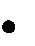 в 1 –х классах: балльное оценивание знаний обучающихся не проводится. По окончании полугодия и\или года в 1-х классах проводятся диагностические (проверочные)  работы по русскому языку, математике и литературному чтению (контроль техники чтения). Используется безотметочная, уровневая шкала оценивания (критический, низкий, средний, высокий уровни и\или базовый уровень, высокий, повышенный, уровень ниже базового). В конце учебного года проводится итоговая комплексная работа и контроль техники чтения с уровневой шкалой оценивания во 2-3 классах: итоговая комплексная проверочная работа по проверке овладенияучащимися универсальными учебными действиями (апрель), административные контрольные работы по математике и русскому языку (май) и контроль за техникой чтения (май),в 4 –х классах: контроль за техникой чтения (май), ВПР.в 5-8-х классах - ВПР.Сроки промежуточной аттестации в 1-8, 10-х классах: утверждаются ежегодно приказом директором ОО.Обучающиеся 4 – 8, 11 классов принимают участие во Всероссийских проверочных работах (март – апрель).Обучающиеся, имеющие по итогам учебного года академическую задолженность по одному или нескольким учебным предметам, курсам, дисциплинам переводятся в следующий класс условно. Учащиеся вправе пройти повторную промежуточную аттестацию не более двух раз в течение года. Для проведения промежуточной аттестации во второй раз в центре образования приказом директора создается комиссия.Обучающиеся на уровнях основного общего образования, успешно освоившие программу учебного года и имеющие положительные оценки по всем предметам соответствующего учебного плана, переводятся в следующий класс.Государственная итоговая аттестация обучающихся, освоивших основные образовательные программы основного общего и среднего общего образования и промежуточная аттестация в переводных классах проводится в соответствии со сроками и Порядком проведения, установленными Федеральной службой по надзору в сфере образования и науки (Рособрнадзор).Уставом ОО и иными локальными актами.Государственная  итоговая	аттестация  обучающихся,  освоивших  основныеобщеобразовательные программы основного общего и среднего общего образования в 9-х классах и 11-х классах проводится соответственно срокам, установленным на данный учебный год приказом Федеральной службы по надзорусфере образования и науки Российской Федерации и распоряжениями соответствующего органа управления.Организация предпрофильной подготовкиОрганизация элективных курсов для обучающихся 10-11 классов (включены в Учебный план):Организация предпрофильной подготовки в рамках дополнительного образования для обучающихся 9-11 классов:Центр образования цифрового и гуманитарного профилей «Точка роста» В рамках реализации национального проекта «Образование» федерального проекта «Современная школа» с сентября 2020 года на базе МБОУ «ЦО № 52 им. В.В. Лапина» начал своё функционирование Центр образования цифрового и гуманитарного профилей «Точка Роста».Основной целью Центра является создание условий для внедрения на уровнях начального общего, основного общего и среднего общего образования новых методов обучения и воспитания, образовательных технологий, обеспечивающих освоение обучающимися основных и дополнительных общеобразовательных программ цифрового, естественнонаучного, технического и гуманитарного профилей.Для успешного функционирования Центра предшествовала определенная работа по подготовке помещений, обучению кадров, укреплению информационной базы общеобразовательного учреждения в соответствии с методическими рекомендациями «По созданию мест для реализации основных и дополнительных общеобразовательных программ цифрового, естественнонаучного, технического и гуманитарного профилей                                              в образовательных организациях, расположенных в сельской местности и малых городах».Центр располагается в двух кабинетах формирования цифровых и гуманитарных компетенций, в том числе по предметным областям «Основы безопасности жизнедеятельности» и «Информатика», который в свою очередь включает в себя помещение для проектной деятельности – пространство, выполняющее роль центра общественной жизни школы. Помещение для проектной деятельности зонируется по принципу коворкинга, включающего шахматную гостиную и медиазону.Кабинеты оснащены современным оборудованием и техническими новинками.С 2020 года в Центре реализуются 10 программ дополнительного образования: Ежегодно обучающиеся и педагоги принимают участие в конкурсах и мероприятиях различного уровня школьных,муниципальных, региональных, всероссийских).Внеурочная деятельность в 1 – 4 классах Внеурочная деятельность в 5 – 9 классахВнеурочная деятельность в 10-11 классах4.Оценка организации учебного процессаРегламентирование образовательного процесса на неделю    Продолжительность рабочей недели:      5-ти дневная рабочая неделя в 1-11х классах; Регламентирование образовательного процесса на день    сменность работы ОУ -  в одну  смену;  с целью адаптации первоклассников и в соответствии с требованиями Санитарно-эпидемиологических правил и нормативов: для них применяется «ступенчатый» режим обучения (без оценивания знаний и домашних заданий);- первая четверть (сентябрь-октябрь) 3 урока продолжительностью по 35 минут;- вторая четверть (ноябрь-декабрь) 4 урока продолжительностью по 35 минут;- второе полугодие (январь-май) 4 урока продолжительностью по 40 минут.  продолжительность уроков во 2-11-х классах в течение учебного года – 45 минут.режим учебных занятий для 2-11 классов   режим для учащихся 1-х классов в первом полугодии        режим для учащихся 1-х классов во втором полугодиис целью профилактики утомляемости, нарушения осанки и ухудшения зрения на уроках предусмотрены физкультурные минутки, зрительная и дыхательная гимнастика, в перерывах между уроками – динамические паузы.Классные часы, ГК, ИЗ, ЭК проводятся вне расписания уроков, после продолжительного отдыха учащихся (не менее 45 минут), а также на последних уроках в дни, менее загруженные основными уроками, развивающая внеурочная деятельность и дополнительное образование возможны и в субботу. Часы ГК, ИЗ, ЭК входят в объём недельной максимально допустимой нагрузки обучающихся. Организация работы ГПДпланируется работа групп продлённого дня в режиме работы ГПД предусмотрено 2-х разовое питание (обед, полдник), прогулки на свежем воздухе, динамические паузы во время самоподготовки, спортивные часы, организация внеурочной и воспитательной деятельности, работа творческих объединений и спортивных секций.7. Учебные сборы юношей 10 класса продолжительностью 5 дней.5.Оценка востребовательности выпускников: трудоустройство.ТРУДОУСТРОЙСТВО ВЫПУСКНИКОВ 11 КЛАССА МБОУ «ЦО № 52 ИМ. В.В. ЛАПИНА»(2021-2022 год)6.Анализ движения обучающихся МБОУ «Центр образования №52 им. В. В. Лапина» за учебный  год и период летних каникул по итогам 2021-2022 учебного годаУчебно – методическая деятельность, воспитательная работа.    Учебно-методическая работа.            На решение задач были направлены все основные школьные мероприятия. Компонент образовательного учреждения Учебного плана был направлен на более тщательное изучение программного материала, предпрофильную подготовку обучающихся второй ступени, профессиональное самоопределение, психологическую подготовку обучающихся третьей ступени обучения к продолжению образования, подготовку к итоговой аттестации, а также, на расширение и обобщение знаний всех обучающихся по различным предметам.            Учебный план на 2022 г. реализован, учебные программы выполнены. Все ученики выпускных классов 2-ой и 3-ей ступеней, допущенные к итоговой аттестации, сдали экзамены и получили аттестаты соответствующего образца. Исполняя Закон «Об образовании в РФ» в вопросе всеобуча, ОО как и прежде предоставляла все условия для обучения в учреждении детей-инвалидов. Количество их по центру на конец 2022 календарного года составило 11 человек в школах (из низ 3 ОВЗ), 2 человека – ДОУ. Обучение на дому – 5.По итогам годовой аттестации были переведены в следующий класс или окончили соответствующую ступень образования все 492 обучающихся (без учета 1 классов)- по состоянию на 31.05.2022.  По состоянию на 31.12.2022 года количество обучающихся по центру – 588.Закончили учебный год на «отлично»  -   84 человека, из них 41 – учащиеся первой ступени, 33 человек – учащиеся второй ступени, 10 человек – учащиеся третьей ступени обучения. 4 человека  окончили 11 класс с медалью «За особые успехи в учении», 5 человека (выпускники 9 классов) – Аттестат особого образца.На 4 и 5 закончили год 219 человек (94 – 1-ая ступень, 110 – 2-ая ступень, 15 – 3-я ступень). Общее число учащихся, закончивших учебный год на «хорошо» и «отлично» - 288 человека. Таким образом, качество обученности составило 61% от общей численности учащихся школы (без учета 1 классов). Начальные классы: 100%-успеваемость, 72,5%-качество. Основная школа – 100% успеваемость, 51,4% - качество. Средняя школа: 100% - успеваемость, 65,8%-качество. Итого по школе: 100%-успеваемость, 60,4%-качество         Уровень обученности выпускников I, II,  III ступеней по итогам года составляет 100 %. Выпускники I ступени обучения показывают наиболее высокое качество обученности  в течение всех последних трех лет.         Положительным в повышении педагогического мастерства учителей и работников дошкольной организации является факт использования всё большим числом педагогов  информационных технологий и организации проектной деятельности детей, чему способствует достаточная и все увеличивающаяся информатизация образовательного процесса.          Повысился профессиональный уровень педагогического коллектива. Успешно проходят плановую аттестацию все педагоги, выросло число педагогов, использующих информационные технологии в обучении. Важнейшим средством повышения качества обученности детей является повышение педагогического мастерства учителей, что является одним из направлений методической работы школы.Роль методической работы школы в современных условиях достаточно важна в связи с необходимостью рационально и оперативно использовать новые методики, приемы и формы обучения и воспитания, в связи с новыми направлениями и задачами обучения и воспитания, определенными ФГОС и новым законом «Об образовании в РФ».Основной проблемой, поставленной педагогическим коллективом, была задача (кроме решения узкопредметных вопросов) работать над проблемами:-оценки достижений планируемых результатов 1-11 классов (ФГОС)-формирования универсальных учебных действий на всех ступенях обучения на уроках по всем предметам и через дополнительное образование.Анализируя проделанную методическую работу и учитывая рекомендации и указания инспекции Рособрнадзора, следует отметить: -На протяжении года велась работа по совершенствованию системы работы с педагогическими кадрами по самооценке деятельности и повышению профессиональной компетенции. -Полностью выполнен план курсовой переподготовки и повышения квалификации педагогов через годичные и проблемные курсы в очной, очно-заочной и дистанционной формах обучения.-Продолжалось оказание необходимой помощи молодым учителям при составлении портфолио и умению анализировать свою педагогическую деятельность в результате чего педагоги успешно проходят аттестацию. -Работая с молодыми учителями, старались содействовать успешному профессиональному становлению. Проводились консультации по ведению школьной документации (рабочей программы, календарно-тематического планирования, классного журнала).. Наставники проводили консультации по подготовке учителя к уроку, умению составить правильно конспект урока. В течение года проходила аттестация  педагогов и подготовка к предстоящей аттестации в 2020 году.  Все успешно прошли её.  Для аттестующихся педагогов были проведены индивидуальные консультации по анализу свей педагогической деятельности, заполнению заявлений для прохождения аттестации и беседы с педагогами по снятию тревожности у аттестуемых. Увеличилось число учителей,  имеющих свои собственные сайты или свои страницы в интернете, где обмениваются опытом на международном уровне.Некоторые педагоги прошли дистанционные курсы профессиональной переподготовки и имеют диплом о переподготовке. Педагоги успешно принимали участие в различных конкурсах и тестированиях (дистанционный формат).                 На современном этапе трудно проконтролировать работу учителя по самообразованию, так как основную массу методического материала все мы получаем не из методического кабинета и библиотеки, а из арсенала Интернет.             Положительным в повышении педагогического мастерства является факт использования всё большим числом педагогов школы информационных технологий и организации проектной деятельности детей, чему способствует достаточное и все увеличивающееся информатизация учебного процесса.             Повысился профессиональный уровень учительского коллектива. Успешно проходят плановую аттестацию все педагоги. На данный момент около 15% педагогических работников школы не имеют квалификационной категории.          Повысилась активность учащихся в творческих конкурсах, олимпиадах. Уровень подготовки (качество знаний) выпускников основной и средней школ по итогам ГИА в форме ОГЭ и ЕГЭ стабилен и соответствует средним региональным показателям. Сохранилось число победителей и призеров 1 этапа Всероссийской олимпиады школьников В 2022  году в первом этапе Всероссийской олимпиады школьников приняли участие 288 обучающихся нашей ОО. Результатом участия стали призовые места по географии (7 класс), английскому языку (4,9,11 классы) и 1 место по математике (2 класс)  на муниципальном  этапе олимпиады. Призер регионального этапа по английскому языку (11 класс). Стабильно число учащихся, получивших Похвальные грамоты «За особые успехи в изучении отдельных предметов».Основными элементами контроля учебного процесса в прошедшем году явились:- выполнение всеобуча,- состояние преподавания учебных предметов,- качество обученности учащихся,- качество ведения школьной документации,- выполнение учебных программ и предусмотренного минимума письменных работ,- подготовка и проведение итоговой аттестации за курс основной и средней школы,- выполнение решений педагогического совета ОУ и плановых и внеплановых решений и приказов Управления образования г.Тулы, министерства образования Тульской области и МОН РФ.Деятельность педагогического коллектива в течение года была подвержена и внешнему контролю через систему отчетов, аналитических мероприятий и мониторинга разного уровня, проверочных работ  по линии Рособрнадзора, выполнение стартовых предметных и метапредметных проверочных работ всероссийского уровня в соответствии с ФГОС нового поколения в начальных класса, а также 5-11классах.В течение года проводился промежуточный (полугодовой) контроль качества обученности посредством административных контрольных работ  по русскому языку и математике, во 2-3 классах, 5-6 классах, а также по разным предметам выборочно по школе. Итоги административных работ показали соответствие результативности и качества обучения четвертным и полугодовым отметкам обучающихся, а также итогам текущих (тематических) контрольных работ. По итогам ВПР  в 4-8, 10-11 классах можно сделать вывод, что не все обучающиеся на ВПР подтвердили свои оценки за четверть\год. Воспитательная работа              В МБОУ «ЦО № 52 им. В.В.Лапина» разработана модель внеурочной деятельности , в которых определены состав и структура направлений (спортивно-оздоровительное, духовно- нравственное, социальное, общеинтеллектуальное, общекультурное направления), формы организации (кружковая работа, внеклассные, внешкольные мероприятия, участия в конкурсах, олимпиадах, соревнованиях и др.). В ОО представлено дополнительное образование по различным направлениям.В 2021 году в ЦО была проведена работа по профилактике употребления психоактивных веществ (ПАВ), формированию здорового образа жизни и воспитанию законопослушного поведения обучающихся. Мероприятия проводились с участием обучающихся и их родителей. ЦО активно сотрудничает с КДНиЗП Привокзального района города Тулы, ОДН ОП «Ленинский» УМВД России по городу Туле, 51- ым гвардейским парашютно-десантным полком, ОМОНом Росгвардии по Тульской области, Тульским Спасательным Центром МЧС России.ЦО проводит систематическую работу с родителями по разъяснению уголовной и административной ответственности за преступления и правонарушения, связанные с незаконным оборотом наркотиков, незаконным потреблением наркотиков и других ПАВ. В 2021 году в рамках реализации плана Воспитательной работы были проведены следующие мероприятия: 1. Общешкольный праздник, посвященный Всероссийскому Дню Знаний – 1 сентября 2. Посвящение в первоклассники для 1 кл. «Первый раз в первый класс»3. Кинолекторий «77-я годовщина обороны города Тулы» 4. Спортивные соревнования  «Будь здоров!»(1-4 кл.)5. «Урок безопасности», 1-8 классы 6. Информационный час «Мы за ЗОЖ»(8-11 кл.)7. Круглый стол «Терроризм-угроза общества»8. Встреча с инспектором ГИБДД9.Региональные викторины и конкурсы (МУНИЦИПАЛЬНОЕ БЮДЖЕТНОЕ УЧРЕЖДЕНИЕ ДОПОЛНИТЕЛЬНОГО ОБРАЗОВАНИЯ «ЦЕНТР ДЕТСКО-ЮНОШЕСКОГО ТУРИЗМА И ПАТРИОТИЧЕСКОГО ВОСПИТАНИЯ»)10. Заседание Совета обучающихся ЦО11. Общешкольный праздник «День Учителя».12.Международный день школьных библиотек13. Познавательная игра «Литературная» 5-7 кл.14. Участие в спортивном мероприятии среди сотрудников спец. подразделений Росгвардии по Тульской области.15. Экскурсия в ТСЦ МЧС п. Южный16. Открытый урок  совместно с Тульским спасательным центром МЧС России «Основы безопасности жизнедеятельности», приуроченный ко Дню гражданской обороны Российской Федерации, с проведением тренировок по защите детей и персонала от чрезвычайных ситуаций. 17. «Антинаркотический месячник “Вместе против наркотиков!”18. Международный день толерантности.19. Праздник, посвященный Дню Матери «Самой любимой и родной посвящается» 20. День Народного Единства.21. Урок мужества (встреча с представителем тульского ОМОНа) 8-11 кл.22. Встреча Нового Года:«Новогоднее приключение Деда Мороза»(1-4кл.)«Волшебный Новый год»(5-7кл.)«Зажигательная ёлка-2019»(8-11кл.)23.День конституции Российской Федерации. 24. Уроки мужества, посвящённые героической обороны Тулы «И выстояли, и победили»25.Международный день памяти жертв Холокоста.26. День полного освобождения Ленинграда от фашисткой блокады.27. 23 февраля – День Защитника Отечества.28. Месячник оборонно-массовой работы.29. Международный день борьбы с наркоманией и наркобизнесом.30. Международный женский день.31. День воссоединения Крыма с Россией.32. Военно-спортивная игра «Зарничка» (1-4 классы)33. Смотр строя и песни (2-4 классы)34. Широкая масленица» Веселые игры и мероприятия в масленичную неделю «Здравствуй масленица!»35. День космонавтики.  36. Празднование Дня Победы.37. Праздник «Последний Звонок»38. Бал выпускников. 39. Летний лагерь дневного пребывания школьников. 40. День России (12 июня) 41. День памяти и скорби. Школа продолжает работать по  внедрению ФГОС нового поколения, является базовой площадкой ИПК и ППРО ТО по нескольким направлениям, участвует в региональном мониторинге образовательного процесса. Более массовой и ответственной стала работа педагогов с электронными журналами.         В основном поставленные на 2018 календарный год задачи были в разной степени выполнены. Учебные программы пройдены. Выполнение государственного стандарта по образованию (успеваемости) стабильно.Дошкольное образование.В отчетном году в дошкольных группах  проведена большая работа по реализации  основной  образовательной программы дошкольного образования в соответствии с ФГОС ДО, программы развития МБОУ «ЦО №52 им. В. В. Лапина», годового плана работы дошкольных групп. Созданы благоприятные условия для физического, психического и социального развития детей, охраны и укрепления  здоровья.   	   Содержание образовательного процесса  определялось основными направлениями развития дошкольного подразделения и задачами на 2022 календарный год.              Результативность выполнения основной образовательной программы дошкольного образования с учетом требований ФГОС ДО обеспечивалась за счет высокого уровня профессиональной деятельности педагогических кадров, владения  современными образовательными технологиями и методиками, эффективностью их применения, творческого подхода к делу, любви к детям.	На основании годового плана   МБОУ «ЦО № 52 им. В. В. Лапина» (дошкольные группы п. Рассвет, д.77) проводилась педагогическая диагностика в группах возрастной категории 3-7 лет.            Специфика дошкольного детства (гибкость, пластичность развития ребенка, высокий разброс вариантов его развития, его непосредственность и непроизвольность) не позволяют требовать от ребенка дошкольного возраста достижения конкретных образовательных результатов,  и обуславливает необходимость определения результатов освоения образовательной программы в виде целевых ориентиров. Целевые ориентиры ФГОС ДО – это ориентир для педагогов и родителей, обозначающий направленность воспитательной деятельности взрослых.                                                                                          Итоги  педагогической диагностики  освоения программы показали, что детьми всех возрастных групп материал по всем образовательным областям усвоен на 90,1 %      	В каждой возрастной группе создана благоприятная развивающая предметно-пространственная среда в соответствии с требованиями ФГОС ДО, большое внимание уделяется эстетическому оформлению интерьера холлов учреждения,  музыкального залаСмотры-конкурсы способствовали совершенствованию образовательного процесса, что в конечном результате приводило у педагогов к повышению качества и результативности педагогического труда, у воспитанников - к повышению интереса к получению новых знаний (смотры-конкурсы на организацию развивающих центров, на оформление раздевалок) согласно планированию работы с воспитанниками и родителями.Педагогический состав регулярно повышает свой профессиональный уровень, участвуя в семинарах различного уровня, обучаясь на курсах повышения квалификации (15 и 3 соответственно).     	    В 2022 году учреждение продолжает реализацию  пилотного проекта «Современные дети» на базе детского сада п. Рассвет, а с сентября в детском саду с. Зайцево. Занятия по дополнительному образованию были организованы в подготовительных  группах. В Навигаторе дополнительного образования Тульской области подали заявку на зачисление 20 человек. Дополнительная общеобразовательная программа по социально-коммуникативному развитию «Современные дети» разработана творческим коллективом на базе программы, утвержденной приказом министра образования Тульской области № 820 от 17.06.2021 г.Проект предполагал реализацию дополнительных общеразвивающих программ по направлениям:шахматы;английский язык;информатика;краеведение.            В ДОУ успешно реализовывались все направления работы. В проекте участвовали 3 педагога: 7 педагогов, которые прошли курсы повышения квалификации по реализации проекта «Современные дети в ДОУ».Динамика развития детей, освоения основных элементов дополнительной общеобразовательной программы положительная. Освоили программу полностью 68 % принимающих участие в проекте детей. В течение года отчет по работе над реализацией программы  публиковали на официальном сайте Центра образования и в группе социальной сети «ВКонтакте».Для детей старшей Б и средней Б организованы кружки физкультурно-оздоровительной направленности, для детей средней В «Хочу все знать» естественно-научной направленности.    	Благоприятный  психологический климат помогал педагогам в успешной  организации образовательного процесса и взаимодействии со всеми участниками образовательного процесса МБОУ «ЦО № 52 им. В. В. Лапина» и социумом.Мероприятия годового плана, реализованные в  2022 г:спортивные праздники, посвященные 23 Февраля (старшие, подготовительные группы);праздники 8 Марта (все группы); тематическая  фотовыставка «Профессии настоящих мужчин»;игра-квест «Путешествие в страну Светофорию» для детей от 3 до 7 лет;осенние утренники «Осень в гости к нам пришла";конкурс чтецов « Осень золотая»;смотр-конкурс для педагогов       « Создание условий для физического развития  дошкольников»;выставка рисунков и декоративно-прикладного творчества «Краски осени» концертная программа ко Дню матери ( видеофильм-поздравление)творческий конкурс детского рисунка « Здравствуй, зимушка-зима»фотовыставка « Улыбки детей для самых любимых»;новогодние утренники;конкурс «Портрет любимой мамы»;выпускные для подготовительных групп;конкурс рисунков к 9 Мая;игра «Зарница» для детей старшего дошкольного возраста;«Куклы в гости к нам пришли»- мастер-классы от Мельниковой Г.С. , заведующей Зайцевской сельской библиотекой;«Космическая зарядка» ко Дню космонавтики;Конкурс рисунков ко дню космонавтики;неделя здоровья для детей всех возрастов;традиционное празднование «Сороки-сороков» для детей старших групп;«День защиты детей»- игровая программа для детей всех возрастов;футбольный волшебный матч между командами «Сорванцы» и «Лесная сказка» для подготовительных групп;квест-игра ко Дню рождения А. С. Пушкина «Что за чудо эти сказки « для детей от 3 до 7 лет;Викторина по сказкам Пушкина «Своя игра» для детей подготовительной группы;Веселые старты;День знаний;Утренники для детей «Осень в золотой косынке»;Выставка творческих работ «Наши бабушки и дедушки»;Утренник в подготовительных группах ко Дню матери»;Спортивный досуг для детей старшей группы, средней группы «День народного единства»;Новогодние утренники;Выставка творческих работ «Здравствуй зимушка—зима» посещение  библиотеки с.Зайцево, ознакомление с Тульским краем, народным творчеством.На основании  вышеизложенного, работу структурных образовательных учреждений, реализующих  общеобразовательную программу дошкольного образования (детские сады)  и образовательных учреждений, реализующих общеобразовательные программы начального, основного общего и среднего образования (школы), входящих в состав МБОУ «ЦО № 52 им. В. В. Лапина»,  за 2022  календарный год следует  признать продуктивной.       	В  результате вышеизложенного, работу дошкольных групп и школ, входящих в состав МБОУ «ЦО № 52 им. В. В. Лапина» за 2022 календарный год следует признать продуктивной.Приложение N 1ПОКАЗАТЕЛИДЕЯТЕЛЬНОСТИ ОБЩЕОБРАЗОВАТЕЛЬНОЙ ОРГАНИЗАЦИИ,ПОДЛЕЖАЩЕЙ САМООБСЛЕДОВАНИЮПриложение N 2ПОКАЗАТЕЛИДЕЯТЕЛЬНОСТИ ДОШКОЛЬНОЙ ОБРАЗОВАТЕЛЬНОЙ ОРГАНИЗАЦИИ,ПОДЛЕЖАЩЕЙ САМООБСЛЕДОВАНИЮОсновные и дополнительные общеобразовательные программыОсновные и дополнительные общеобразовательные программыОсновные и дополнительные общеобразовательные программыОсновные и дополнительные общеобразовательные программыОсновные и дополнительные общеобразовательные программыНаправленностьНаправленностьВид№НаправленностьНаправленностьобразовательнойНормативный№Уровень (ступень)(наименование)(наименование)образовательнойНормативныйп/пУровень (ступень)(наименование)(наименование)программысрокп/побразованияобразовательнойобразовательнойпрограммысрокобразованияобразовательнойобразовательной(основная,освоенияпрограммыпрограммы(основная,освоенияпрограммыпрограммыдополнительная)дополнительная)12345Образовательная программаДошкольное образованиеОсновная6 лет1ОбщеобразовательнаяНачальноеобщееОсновная4 года1программа (I ступень)образованиеОсновная4 годапрограмма (I ступень)образованиеОбщеобразовательнаяОсновноеобщее2программа (IIобразованиеОсновная5 летступень)ОбщеобразовательнаяСреднееобщее3программа (IIIобразованиеОсновная2 годаступень)Элективные учебные предметыклассклассЭлективные учебные предметы10 класс(кол-во часов в нед.\ за год)11 класс(кол-во часов в нед.\ за год)Избранные вопросы математики. Подготовка к ЕГЭ.1,5 /52,51,5/51Многообразие современного общества0,5/17,5Основы правовых знаний0,5/17,5Индивидуальный проект1/351\34№Название объединенияКласс1Теория и практика написания сочинения102Занимательная информатика 93Эволюция жизни94Генетика человека 115Математика в реальной жизни116Многообразие современного мира117История в лицах 98Английский клуб119Химия вокруг нас 1110Родное слово 11№п/пНаименование объединенияНаправление деятельностиВозраст (лет)Лента времениОбщеинтел-лектуальное 12-14Школьный медиацентрЕстественно-научное 14-17Умные клеточкиЕстественнонаучное 10-12Школа безопасностиСоциально-педагогическое 7-9Основы пилотирования и практического применения квадракоптераТехническое 13-14Робототехника. Первые шаги в конструированииТехническое11-13Игры в «Scratch»Общеинтел-лектуальное8-11ПиктомирОбщеинтел-лектуальное6-7Мир виртуальной реальности.Естественно-научное14-15«Промышленный дизайн.                               3D-моделирование»Техническое15-16Внеурочная деятельность (направление)Внеурочная деятельность (направление)КлассСоциальноеЗанимательный английский4ОбщеинтеллектуальноеУмники и умницы1-4ОбщеинтеллектуальноеУчусь создавать проект2ОбщеинтеллектуальноеЗанимательная математика1-2ОбщеинтеллектуальноеКомпьютерная грамотность2-3ОбщеинтеллектуальноеМастерская речевого творчества2,4ОбщекультурноеТеатр и дети3-4ОбщекультурноеВесёлый художник1-2ОбщекультурноеМастерушки1-4ОбщекультурноеЮный вокалист1-4Духовно- нравственноеРодной край2Духовно- нравственноеПознай себя1-3Духовно- нравственноеПравославие детям3Духовно- нравственноеСемьеведение4Спортивно-оздоровительноеРитмика1-4Спортивно-оздоровительноеСпортивные игры1-4Спортивно-оздоровительноеМини- футбол1-4Внеурочная деятельность  (направление)Внеурочная деятельность  (направление)КлассыСоциальноеЗанимательныйанглийский7-9СоциальноеДобро пожаловать в Тулу5-6СоциальноеБезопасное детство8ОбщеинтеллектуальноеРусская словесность8-9ОбщеинтеллектуальноеЗанимательная физика8-9ОбщеинтеллектуальноеНаглядная геометрия7-8ОбщеинтеллектуальноеКомпьютерная грамотность5-7ОбщеинтеллектуальноеУмники и умницы5Занимательная математика5-6Занимательная химия9Эволюция жизни9Математика в реальной жизни9ОбщекультурноеАзбука здоровья6ОбщекультурноеЮный вокалист5-6ОбщекультурноеЧеловек и общество 9ОбщекультурноеТеатр и дети5ОбщекультурноеЮнармия7Духовно- нравственноеГеография Тульской области8Спортивно-оздоровительноеСпортивные игры5-9Спортивно-оздоровительноеВолейбол5-9Внеурочная деятельность  (направление)   Внеурочная деятельность  (направление)   Класс СоциальноеЗанимательный английский10ОбщеинтеллектуальноеЗанимательная физика10ОбщеинтеллектуальноеМатематика в реальной жизни10-11ОбщеинтеллектуальноеХимический решебник11ОбщеинтеллектуальноеРусская словесность11ОбщеинтеллектуальноеРодное слово10Спортивно-оздоровительноеСпортивные игры10Спортивно-оздоровительноеВолейбол11Начало Режимное мероприятиеОкончание 8-301-ый урок9-159-151-ая перемена9-259-252-ой урок10-1010-102-ая перемена(организация питания)10-2510-253-ий урок11-1011-103-ья перемена(организация питания)11-2511-254-ый урок12-1012-104-ая перемена(орг. пит.)12-3012-305-ый урок13-1513-155-ая перемена(организация питания)13-2513-256-ой урок14-1014-106-ая перемена 14-2014-207-ой урок15-0515-057-ая перемена15-1515-158-ой урок16-00Начало Режимное мероприятиеОкончание 8-30Зарядка8-408-401-ый урок9-159-151-ая перемена9-259-252-ой урок10-0010-002-ая перемена(динамическая пауза, организация питания)10-5010-503-ий урок11-2511-253-ья перемена11-3511-354-ый урок12-1012-10Прогулка13-2013-20Обед 13-4013-401 внеклассная деятельность14-1514-15Пауза 14-2514-252 внеклассная деятельность15-00Начало Режимное мероприятиеОкончание 8-301-ый урок9-109-101-ая перемена9-259-252-ой урок10-0510-052-ая перемена(динамическая пауза, организация питания)11-0011-003-ий урок11-4011-403-ья перемена11-5511-554-ый урок12-3512-35Прогулка13-5013-50Обед 14-1014-101 внеклассная деятельность14-5014-50Пауза 15-0515-052 внеклассная деятельность15-45Всего выпускников 11 класса14Продолжают обучение:14 (100%)ВУЗы12 (86%)Учреждения СПО2 (14%)Не  трудоустроены0Выпускники с ОВЗ\инвалиды 1 (7%)Всего выпускников 9 класса49Продолжают обучение:49 (100%)в 10 кл.17 (35%)Учреждения СПО32 (65%)Не трудоустроены0Выпускники с ОВЗ/инвалиды1 (2%)Наименование учреждения образованияКол-во обучающихсяФакультетыТульский государственный педагогический университет им. Л.Н. Толстого»3Факультет иностранных языковФакультет искусств, социальных и гуманитарных наукФакультет технологий и бизнесаТульский государственный университет3Факультет горного дела и строительстваЮридический факультетМедицинский, лечебное делоРГАУ-МСХА им.К.А. Тимирязева (Калужский филиал)1Зооинженерный факультетФинансовый университет при правительстве РФ 1Факультет информационных технологий и анализа больших данныхМосковский политехнический университет1Факультет урбанистики и городского хозяйстваМГТУ им. Н.Э. Баумана 1Факультет информатики и системы управленияРЭУ им. Г.В. Плеханова (Тульский филиал)1Факультет экономикиРязанский государственный университет им. С.А. Есенина» 1Факультет русской филологии и национальной культурыМедицинский колледж Первого Московского государственного медицинского университета им. И.М. Сеченова1 Медицинский Тульский колледж строительства и отраслевых технологий 1Туризм Кол-во классов  на  20.09 2021Кол-во уч-ся на 20.09 2021 года (ОО-1)ПрибылоВыбыло, из нихВ общеобразовательные учрежденияВ государственные образовательные учреждения, обучающие детей с ОВЗ, детей-инвалидовВ вечерние (сменные) образовательные учрежденияВ СПО и НПОИсключеныСпецучрежденияРаботают и не учатсяНе работают и не учатсяДр. причины (служба в армии, смерть)Выпуск 11классы.Набор в 1-ые классыИтого на  20.09.2022 год   295714581490031010001472593Участие в мероприятиях № п.п. Наименование мероприятия 1.2.Всероссийский урок «Основы безопасности жизнедеятельности»Всероссийский урок трезвости :  «Быть здоровым- это модно»(5-6кл.)3. Всероссийская акция «Мы голосуем за мир» 3 Всероссийский урок «Экология и энергосбережение» в рамках Всероссийского фестиваля энергосбережения #Вместе Ярче4 Акция «Добрые крышечки» 5 Всероссийский урок безопасности школьников в сети Интернет 6 Всероссийская акция «Час кода». Тематический урок информатики7 Телефон доверия 8 Региональный этап Всероссийского конкурса «Живая классика».9 Акция Георгиевская Лента.10 Всероссийская акция «Стоп ВИЧ/СПИД» N п/пПоказателиЕдиница измерения1.Образовательная деятельность1.1Общая численность учащихся492 чел. (промежуточная и итоговая аттестация)588 (по состоянию на 31.12.2022)1.2Численность учащихся по образовательной программе начального общего образования2731.3Численность учащихся по образовательной программе основного общего образования2761.4Численность учащихся по образовательной программе среднего общего образования391.5Численность/удельный вес численности учащихся, успевающих на "4" и "5" по результатам промежуточной аттестации, в общей численности учащихся303\60,4 %1.6Средний балл государственной итоговой аттестации выпускников 9 класса по русскому языку271.7Средний балл государственной итоговой аттестации выпускников 9 класса по математике151.8Средний балл единого государственного экзамена выпускников 11 класса по русскому языку761.9Средний балл единого государственного экзамена выпускников 11 класса по математикепроф.- 57база-41.10Численность/удельный вес численности выпускников 9 класса, получивших неудовлетворительные результаты на государственной итоговой аттестации по русскому языку, в общей численности выпускников 9 класса0/0%1.11Численность/удельный вес численности выпускников 9 класса, получивших неудовлетворительные результаты на государственной итоговой аттестации по математике, в общей численности выпускников 9 класса0/0%1.12Численность/удельный вес численности выпускников 11 класса, получивших результаты ниже установленного минимального количества баллов единого государственного экзамена по русскому языку, в общей численности выпускников 11 класса0/0%1.13Численность/удельный вес численности выпускников 11 класса, получивших результаты ниже установленного минимального количества баллов единого государственного экзамена по математике, в общей численности выпускников 11 класса0\0%1.14Численность/удельный вес численности выпускников 9 класса, не получивших аттестаты об основном общем образовании, в общей численности выпускников 9 класса0/0%1.15Численность/удельный вес численности выпускников 11 класса, не получивших аттестаты о среднем общем образовании, в общей численности выпускников 11 класса0/0%1.16Численность/удельный вес численности выпускников 9 класса, получивших аттестаты об основном общем образовании с отличием, в общей численности выпускников 9 класса5\10,2%1.17Численность/удельный вес численности выпускников 11 класса, получивших аттестаты о среднем общем образовании с отличием, в общей численности выпускников 11 класса4\28,6%1.18Численность/удельный вес численности учащихся, принявших участие в различных олимпиадах, смотрах, конкурсах, в общей численности учащихся406\69%1.19Численность/удельный вес численности учащихся - победителей и призеров олимпиад, смотров, конкурсов, в общей численности учащихся, в том числе:209\35,5%1.19.1Регионального уровня81/ 13,8 %1.19.2Федерального уровня102\17,3%1.19.3Международного уровня26/4,4%1.20Численность/удельный вес численности учащихся, получающих образование с углубленным изучением отдельных учебных предметов, в общей численности учащихся0/0%1.21Численность/удельный вес численности учащихся, получающих образование в рамках профильного обучения, в общей численности учащихся0/0%1.22Численность/удельный вес численности обучающихся с применением дистанционных образовательных технологий, электронного обучения, в общей численности учащихся0/0%1.23Численность/удельный вес численности учащихся в рамках сетевой формы реализации образовательных программ, в общей численности учащихся0  /0%1.24Общая численность педагогических работников, в том числе:461.25Численность/удельный вес численности педагогических работников, имеющих высшее образование, в общей численности педагогических работников43/93,5 %1.26Численность/удельный вес численности педагогических работников, имеющих высшее образование педагогической направленности (профиля), в общей численности педагогических работников43/  93,5 %1.27Численность/удельный вес численности педагогических работников, имеющих среднее профессиональное образование, в общей численности педагогических работников3\  6,5   %1.28Численность/удельный вес численности педагогических работников, имеющих среднее профессиональное образование педагогической направленности (профиля), в общей численности педагогических работников3/  6.5 %1.29Численность/удельный вес численности педагогических работников, которым по результатам аттестации присвоена квалификационная категория, в общей численности педагогических работников, в том числе:18/ 39,1 %1.29.1Высшая15/32,6%1.29.2Первая3/6,5 %1.30Численность/удельный вес численности педагогических работников в общей численности педагогических работников, педагогический стаж работы которых составляет:человек/%1.30.1До 5 лет6/ 12   %1.30.2Свыше 30 лет21/42  %1.31Численность/удельный вес численности педагогических работников в общей численности педагогических работников в возрасте до 30 лет6/ 12   %1.32Численность/удельный вес численности педагогических работников в общей численности педагогических работников в возрасте от 55 лет17/ 34  %1.33Численность/удельный вес численности педагогических и административно-хозяйственных работников, прошедших за последние 5 лет повышение квалификации/профессиональную переподготовку по профилю педагогической деятельности или иной осуществляемой в образовательной организации деятельности, в общей численности педагогических и административно-хозяйственных работников4/ 66,7  %1.34Численность/удельный вес численности педагогических и административно-хозяйственных работников, прошедших повышение квалификации по применению в образовательном процессе федеральных государственных образовательных стандартов, в общей численности педагогических и административно-хозяйственных работников4 /33,3   %2.Инфраструктура2.1Количество компьютеров в расчете на одного учащегося0,252.2Количество экземпляров учебной и учебно-методической литературы из общего количества единиц хранения библиотечного фонда, состоящих на учете, в расчете на одного учащегося18 на 1 учащегося2.3Наличие в образовательной организации системы электронного документооборотада2.4Наличие читального зала библиотеки, в том числе:нет2.4.1С обеспечением возможности работы на стационарных компьютерах или использования переносных компьютеровнет2.4.2С медиатекойнет2.4.3Оснащенного средствами сканирования и распознавания текстовнет2.4.4С выходом в Интернет с компьютеров, расположенных в помещении библиотекинет2.4.5С контролируемой распечаткой бумажных материаловнет2.5Численность/удельный вес численности учащихся, которым обеспечена возможность пользоваться широкополосным Интернетом (не менее 2 Мб/с), в общей численности учащихся572/100%2.6Общая площадь помещений, в которых осуществляется образовательная деятельность, в расчете на одного учащегося на 1 учащегося№ п/пПоказателиЕдиница измерения1Образовательная деятельность 1.1Общая численность воспитанников, осваивающих образовательную программу дошкольного образования, в том числе:300 человек1.1.1В режиме полного дня (8 - 12 часов)300 человек1.1.2В режиме кратковременного пребывания (3 - 5 часов)0 человек1.1.3В семейной дошкольной группе0 человек1.1.4В форме семейного образования с психолого-педагогическим
сопровождением на базе дошкольной образовательной организации0 человек1.2Общая численность воспитанников в возрасте до 3 лет57 человек1.3Общая численность воспитанников в возрасте от 3 до 8 лет243 человек1.4Численность/удельный вес численности воспитанников в общей
численности воспитанников, получающих услуги присмотра и ухода:300/100 %1.4.1В режиме полного дня (8 - 12 часов)300 человек1..4.2В режиме продленного дня (12 - 14 часов) 0 человек1.4.3В режиме круглосуточного пребывания0 человек1.5Численность/удельный вес численности воспитанников с
ограниченными возможностями здоровья в общей численности
воспитанников, получающих услуги:человек/%4/ 5 %1.5.1По коррекции недостатков в физическом и (или) психическом развитиичеловек/%0/01.5.2По освоению образовательной программы дошкольного образования300 человек1.5.3По присмотру и уходу300 человек1.6Средний показатель пропущенных дней при посещении дошкольной образовательной организации по болезни на одного воспитанника дней 131.7Общая численность педагогических работников, в том числе: 341.7.1Численность/удельный вес численности педагогических работников, имеющих высшее образованиечеловек/%15/ 44 %1.7.2Численность/удельный вес численности педагогических работников, имеющих высшее образование педагогической направленности(профиля)человек/%9/ 26%1.7.3Численность/удельный вес численности педагогических работников,
имеющих среднее профессиональное образованиечеловек/%19/ 56%1.7.4Численность/удельный вес численности педагогических работников, имеющих среднее профессиональное образование педагогической направленности (профиля)человек/%19 / 56%1.8Численность/удельный вес численности педагогических работников, которым по результатам аттестации присвоена квалификационная категория, в общей численности педагогических работников, в том числе:человек/%2/ 6 %1.8.1Высшаячеловек/%1/ 3%1.8.2Перваячеловек/%1/ 3 %1.9Численность/удельный вес численности педагогических работников в общей численности педагогических работников, педагогический стаж работы которых составляет:
человек/%1.9.1До 5 летчеловек/%5	/ 15 %1.9.2 Свыше 30 летчеловек/%7/20 %1.10Численность/удельный вес численности педагогических работников в общей численности педагогических работников в возрасте до 30 летчеловек/%6/17%1.11Численность/удельный вес численности педагогических работников в общей численности педагогических работников в возрасте от 55 летчеловек/%10/28%1.12Численность/удельный вес численности педагогических и
административно-хозяйственных работников, прошедших за последние 5 лет повышение квалификации/профессиональную переподготовку по профилю педагогической деятельности или иной осуществляемой в образовательной организации деятельности, в общей численности педагогических и административно-хозяйственных  работников
Человек/%30/ 88%Администрация 1/ 50 %1.13Численность/удельный вес численности педагогических и
административно-хозяйственных работников, прошедших повышение квалификации по применению в образовательном процессе федеральных государственных образовательных стандартов в общей численности педагогических и административно-хозяйственных работников
человек/%30/ 50%Администрация 1/ 50%1.14Соотношение "педагогический работник/воспитанник" в дошкольной образовательной организации
человек/%1/8,8 /3%1.15Наличие в образовательной организации следующих педагогических работников: Да/нет/человек1.15.1Музыкального руководителя да/31.15.2Инструктора по физической культуреда/21.15.3Учителя-логопеданет1.15.4Логопеданет1.15.5Учителя-дефектологанет1.15.6Педагога-психологада/1